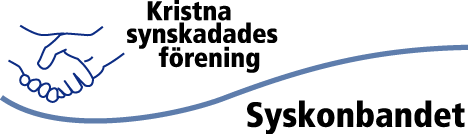 Kristna Synskadades förening SyskonbandetSYSKONBANDET nr 2, april 2024, årgång 116Syntolkning av framsida:Stor rubrik: Livsviktig helg i norr. Bild 1:Deltagare på Livsviktig helg håller tillsammans i ett stort vitt lakan. Ovanpå lakanet ligger ballonger i pastelliga toner av gult, turkost, lila och rosa.Bild 2-4: Bilder på deltagare och föreläsare under den livsviktiga helgen.Från verksamhetsledaren 
Glad Påsk! Ja fastän det är flera veckor nu sedan påskhelgen och de flesta nog har plockat ner fjädrat pynt och gula dukar, så är vi fortfarande i påsktiden enligt kyrkoåret. I bibeltexten till annandag påsk fick vi följa de två lärjungarnas milslånga vandring från Jerusalem till byn Emmaus (Luk 24:13-35). Uppståndne Jesus gjorde dem plötsligt sällskap där de gick i prat och diskussion om det som hänt i helgen. Fastän Jesus både bad dem berätta och själv pratade med dem så kände de inte igen honom. Nu pågår också vår vandring efter påsk. Både i årets cirkel av högtider och vardag, tills det är dags igen för påskfirande, och i bemärkelsen att vi sedan Jesus korsfästelse och uppståndelse för ca 2000 år sedan lever i tiden efter påsk. De flesta av oss som är kristna eller lever i kristen kulturkontext kan berättelsen om påsken utan och innan. På detta har hela kyrkan sin grund. Men förstår vi verkligen storheten i det som hände eller är vi, fastän facit i hand, lika tröga som Jesus sa åt de promenerande lärjungarna att de var? De två lärjungarna kände inte ens igen Jesus. Vad vi vet hade de ändå både god syn och hörsel. Själv skulle jag inte synmässigt kunna se att känna igen honom ens om han gick alldeles bredvid mig, men hans röst skulle jag definitivt känna igen om jag som lärjungarna lyssnat mycket på honom. Förvisso skulle det nog dröja en stund eftersom jag inte väntade honom just där och då, men så småningom skulle jag känna igen honom. Tror jag. Men hur är det egentligen? När vi går här och traskar på vår väg i livets tid efter påsk, känner du och jag då verkligen igen Jesus när han går vid vår sida? Helt säkert är i alla fall jag både trög och blind i mina inre ögon så jag allt som oftast varken ser eller hör Jesus. I längtan att få mer öppnade inre ögon för Gud, sig själv och andra, tar många sig en gång eller återkommande paus från vardagsvandrandet och går en pilgrimsvandring. När vi möts i juni för Syskonbandsdagar i Vadstena får vi prova på en liten pilgrimsvandring. Alla oavsett förmåga att gå får ta del av pilgrimsvandringens idé och erfarenheter. Låt oss fortsätta vandra med försök att hålla de inre ögonen öppna. Ibland får vi vandra sida vid sida och då turas om att ledsaga varandra som pilgrimer på livets väg i tiden efter påsk. Tina Strömberg

Syntolkning: Några vandrare på skogsstig omgivna av lövträd med mycket grönska i kronorna.
Foto: Ingmari LyreskogSyskonbandsdagar i juni Herre visa mig din väg – vad är att vara pilgrim idag?  Det är årets tema för Syskonbandsdagarna i vackra Vadstena 12-16 juni. Du kommer väl med?! Bad, lek och allvar. Steg på kullerstensgator och på vandringsled. Andakt i lilla sammanhanget och gudstjänst i stora Klosterkyrkan. Öppen scen, Forum Syskonbandet och årsmöte. Träffa nunna och träffa pilgrimspräst. God mat och god gemenskap. Det är något av det som erbjuds när vi strålar samman från landets alla håll! Läs mer i förra numret av tidningen eller på hemsidan. Du är också välkommen att ringa eller maila kansliet för mer information och anmälan senast 10 maj.Välkommen, ung som gammal, erfaren som ny i Syskonbandet!Medlemsnytt
Nya medlemmarMarica Källner, Lund  
Rut Sverriesdotter, Bromölla 
Elisabet Jonsson, Umeå  Till fridens hem  
Lennart Linder, Göteborg Daisy Grönqvist, Borgå Finland   
Daisy var den sista av hedersmedlemmar i Syskonbandet. Hon kom som ung och motvillig missionär till Glädjens skola i Tabora. Hon var den som tillsammans med Yusufu sedan startade det litteraturprojekt i Tanzania som Syskonbandet fortfarande stödjer. Hennes självbiografiska böcker finns på Legimus: Upp ur gropen samt Vägen och viljan. I Klarsyn avsnitt 16 kan du höra hennes egen röst och berättelse i korthet.Syntolkning: Närbild på många lila krokusar.Hälsning från styrelsen Från styrelsehorisonten vill jag denna gång särskilt berätta från en träff på vårt kontor i Alvik den 14 och 15 mars med verksamhetsledarna och några styrelserepresentanter från våra föreningar i Norge, Danmark och Sverige. Från Syskonbandet deltog Tina Strömberg, Michael Liliequist och undertecknad. Det blev ett både inspirerande och konstruktivt möte. Vi konstaterade bland annat att 230 000 av Norska kyrkans medlemmar har synnedsättning. I Sverige räknar man med ca 120 000 synskadade personer och ca 50 000 i Danmark. Detta skulle betyda att totalt ca 400 000 människor i våra länder lever med synnedsättning. Genom åren har vi haft många olika större gemensamma arrangemang främst med fokus på den sociala gemenskapen i de så kallade Nordiska konferenserna vartannat år. Inför detta år uttryckte danskarna att man med hänsyn till en ökande verksamhet med nya deltagare, inte kunde prioritera sina resurser på att anordna den Nordiska konferensen. Vi enades om att i nuläget istället bjuda in deltagare från respektive land att delta i årsmötesdagar som anordnas av respektive förening, samt att återkomma med en nordisk sommarträff 2027, eventuellt på Lögum Kloster i Danmark. Vi konstaterade vidare att det finns mycket att uträtta inom vårt nordiska samarbete för kristna synskadade i våra länder. Några exempel:
Att tillrättalägga psalmböcker för personer med synnedsättning och lässvårigheter Verka för rättigheter för kristna synskadade att utöva sin tro och att kunna delta i ett meningsfullt församlingslivAtt få diskutera hur förbön och böner om helande uppfattas av personer med funktionsnedsättning. 
Deltagarna vid mötet enades också om att utreda kostnader och möjligheter att anordna gemensamma resor till exempelvis Tyskland för att utforska den klassiska musiken eller att göra en gospelresa inom Europa.
Vi hann även med att besöka en konsert i Immanuelskyrkan i Stockholm, samt att umgås med varandra och äta en god middag. Som alltid när våra föreningar träffas, var den goda stämningen och gemytet ständigt närvarande. En ny ledarträff bör enligt mötesdeltagarna anordnas åtminstone en gång per år. Jag vill till sist påminna om våra årsmötesdagar i Vadstena 12-16 juni. Jag hoppas vi ses där! Sture LyreskogSyntolkning: Dorthe, Birthe och Poul Arne från danska KABB inne på Syskonbandets kontor.Styrelsekandidater 2024 Det är tid för styrelseval och inom kort får du som är röstberättigad valsedlar hem till dig. Michael Liliequist och Tesfaye Deriba har ett år kvar på sin mandatperiod. Här öppnas pralinasken av vilka kandidater som ställer upp. Vilka tre personer ska du rösta på som ordinarie ledamöter? Om du ska bjuda dessa personer på något gott, notera då i sista frågan vad som särskilt kommer uppskattas!Syntolkning: Tecknad illustration av en chokladask i form av ett hjärta med praliner inuti.
Ulf Bengtsson, Gävle, 60 år 
Församlingstillhörighet: Svenska kyrkan 
Syn: Seende 
Sysselsättning: Engagerad inom golf för personer med funktionsnedsättning. Också i Gränssprängarna som är fotboll inom parasport. Annars till vardags är jag universitetsadjunkt i juridik. 
Intressen eller färdigheter som många kanske inte känner till: Åka skidor, spela golf och vandra på fjället.
Vad betyder Syskonbandet för dig? Tycker det är en spännande organisation som jobbar aktivt för synskadade inom den kristna ramen, på så vis att man bedriver mission och försöker öppna dörrar för gemenskap i de här bitarna. Att man ger ut den här tidningen och de resor man gör. 
Vad vill du Syskonbandet ska vara och erbjuda de närmsta åren? Tycker vi behöver titta på att utveckla stadgarna. Vill utveckla föreningsaktiviteterna för att bredda medlemsbasen, även om jag inte har konkreta förslag just nu. Att vi ökar arbetet med att hitta nya rekryteringsvägar, till exempel genom samarbete med Svenska kyrkan, kanske göra ett utskick brett i ungdomsgrupper eller i Kyrkans tidning. Favoritsötsak: Saltlakrits. Syntolkning: Porträttbild på Ulf. Han har grått hår och ler in i kameran.Anki Folke, Vingåker, 57 år 
Församlingstillhörighet: Equmeniakyrkan 
Syn: Född blind med grön och grå starr men såg 10 % från 6-årsåldern efter operationer. Försämrats på ena ögat och blind på andra sedan 2015. 
Sysselsättning Diakon och föreståndare i Equmeniakyrkan. Är med i Svenska kyrkans kör. Syskonbandet är det föreningsengagemang jag har nu. 
Intressen eller färdigheter som många kanske inte känner till: Kost och hälsa, att själv laga olika slags mat. Sticka och vill gärna lära mig nåltova. Fotografera, min svaga syn till trots.
Vad betyder Syskonbandet för dig? Att jag i alla åren sedan jag kom med som 19-åring har ett sammanhang där jag kan dela detta att både ha synskada och kristen tro. Som yngre var jag ganska ensam, inte en i gänget, så att komma med här blev personutvecklande och fick vänner på lika villkor. Syskonbandet är alltså viktigt både för min egen del och för att kunna ge sammanhanget vidare till andra som är i behov av det.
Vad vill du Syskonbandet ska vara och erbjuda de närmsta åren? Att vi fortsätter erbjuda det sammanhang människor behöver med tanke på synskada och tro. Tror det behövs mer än någonsin. Önskar Syskonbandet blir mer känt bland kristenheten, att det inte är så anonymt. Informera mer om vilka resurser som finns till exempel psalmbok i punktskrift och Bibeln digitalt. Att vi ska påverka den seende kristenheten till att förstå att synskadade kan vara resurs och bidra i gudstjänst och församlingsliv. Jag vill också att tydlig struktur för medlemsvård i Syskonbandet utvecklas. 
Favoritsötsak: Jordgubbar samt choklad. Syntolkning: Porträttbild på Anki. Hon har glasögon och kortklippt brunt hår med en rak pannlugg.Måns Högström, Uppsala, 48 år 
Församlingstillhörighet: Aktiv i Svenska kyrkan både i domkyrkan och i mindre kyrka utanför Uppsala. 
Syn: Synsvag, ser ca 20-30 % sedan födseln. 
Sysselsättning Jobbar halvtid som fastighetsskötare. Aktiv i lite olika föreningar. Föreningen för SMYF – Synskadade Med Ytterligare Funktionsnedsättningar. Attention, för personer med NPF och autism. Engagerad som ledare i Tro och ljus som är kristen rörelse för personer med intellektuella funktionsnedsättningar. 
Intressen eller färdigheter som många kanske inte känner till: Spela in och redigera video. Gillar att vara ute och vandra. Hålla på med datorer.
Vad betyder Syskonbandet för dig? En fin gemenskap mellan kristna synskadade. Det är så lätt annars att komma utanför. Värdesätter erfarenhetsutbytet och att träffa andra i likvärdig situation. 
Vad vill du Syskonbandet ska vara och erbjuda de närmsta åren? Syskonbandet skall vara den organisation där kristna synskadade kan mötas i fin gemenskap på lika villkor. Våra möten ska kunna ske så väl på plats som digitalt, allt för att så många som möjligt ska kunna delta.Favoritsötsak: Lakrits i alla dess former. Syntolkning: Porträttbild på Måns. Han har blont, kort hår och glasögon.Lena Johansson, Linköping, 72 år 
Församlingstillhörighet: Aktiv och medlem både i Equmeniakyrkan och Svenska kyrkan. 
Syn: Barndomsblind. 
Sysselsättning: Sjunger i tre körer. Aktiv i föreningsliv så som inom folkmusik och i ledarhundsförening.  Också i lokala SRF där jag sitter i styrelsen. 
Intressen eller färdigheter som många kanske inte känner till: Spelar blockflöjt och lite andra instrument, försöker spela tvärflöjt. Mycket social, vill vara med där det händer. Kan imitera fåglar och andra djur.
Vad betyder Syskonbandet för dig? Det är den bästa förening som finns för mig. Sammanhållningen och gemenskapen är så bra. Det är så positivt i den här föreningen och jag tror Gud vill ha det så som vi har det i Syskonbandet. Jag tycker träffar och aktiviteter som hittas på är så bra genomtänkt. Att vara i ett kristet och musikaliskt sällskap, då trivs jag. 
Vad vill du Syskonbandet ska vara och erbjuda de närmsta åren? Att fortsätta med helg- och tematräffar. Om det gick önskar jag få till lokala träffar där jag bor och verkar. Föreningen ska absolut finnas kvar, det vill jag jobba för. Också att vi ska locka fler medlemmar, för kanske finns det de som inte känner till att vi finns. 
Favoritsötsak: Chokladboll och äppelpaj. Syntolkning: Porträttbild på Lena. Hon har kort, grått hår och ler stort.Marlene Juthstrand, Bro, 70 år 
Församlingstillhörighet: Klara kyrka 
Syn: Seende. 
Sysselsättning: Vikarie på LSS-boende och volontär inom Läkarmissionen. Politiskt aktiv i KD och socialnämnd. 
Intressen eller färdigheter som många kanske inte känner till: Stort odlingsintresse. Intresserad av vad jag äter, för min och miljöns skull, undviker allt halvfabrikat. Hålla fysiskt igång med promenader. 
Vad betyder Syskonbandet för dig? Glädjen och kärleken man känner på dessa träffar är väldigt fin på något sätt. Känns som att jag bara träffat goa människor i Syskonbandet. Är så givande på dessa träffar. Jag vill vara med som ledsagare eftersom jag tycker det är så trevligt, för min egen skull för att jag trivs att vara med. 
Vad vill du Syskonbandet ska vara och erbjuda de närmsta åren? Helgkurserna tycker jag är väldigt givande, också de små samlingarna med få deltagare, och bra teman har det alltid varit. Jag tycker därför vi ska fortsätta med dem.
Favoritsötsak: Marabou choklad frukt och mandel 200 g samt Panda sötlakrits. Syntolkning: Porträttbild på Marlene. Hon har rödbrun page och glasögon.Sture Lyreskog, Gävle, 69 år 
Församlingstillhörighet: Equmeniakyrkan. 
Syn: Gravt synskadad, född med missbildningar i främre ögat, haft ungefär samma syn hela livet.
Sysselsättning Advokat inom fastighetsrätt. Sitter i styrelsen både centralt och lokalt för bibelutdelarna ”Goda nyheter för livet”. Engagemang praktiskt i kyrkan.
Intressen eller färdigheter som många kanske inte känner till: Trogen supporter sedan 1965 i bandylaget Villa Lidköping. Lyssnar gärna på irländsk folkmusik. Klinkar gitarr.
Vad betyder Syskonbandet för dig? Syskonbandet går av bara farten numera, hör till. Sätter väldigt stort värde på gemenskapen när vi träffas. Är väldigt inspirerande gemenskap också med de andra nordiska länderna. Jag uppskattar tidningen. Lär mig saker om till exempel vad som finns inläst. Värdesätter att jag lär mig saker så som tekniskt av andra när vi hörs och möts. 
Vad vill du Syskonbandet ska vara och erbjuda de närmsta åren? Vi kanske glömmer bort att vi behöver nå ut till dem som inte är med, som det står i våra stadgar ”vinna andra synskadade för Gud”, och det är något jag vill vi ska ha med oss. Att lära ut hur teknik kan användas för att läsa Bibeln på ett bra sätt och delta i det som skrivs och sägs. Jobba för att synskadade personer kan bli delaktiga i givande lokal församling. Vi har ett stort uppdrag när det gäller våra systerföreningar. Den resan ser jag att vi påbörjat med att öka bidraget, återväcka missionsgruppen och att vi gjort resor som odlar kontakten. Kan vi vidga det till fler länder så är det bara bra. 
Favoritsötsak: Glass, tårta och sådant med nötter i. Syntolkning: Porträttbild på Sture. Han har grått hår och ler.Pontus Nyman, Lund, 39 år 
Församlingstillhörighet: Svenska kyrkan 
Syn: Synsvag sedan liten med RP, blivit sämre men stabiliserats de senaste åren. Nu gravt synskadad men har lite ledsyn kvar. 
Sysselsättning: Är sjukpensionär. Sjunger i LTH-kören och är aktiv i SRF- Lundabygden.  
Intressen eller färdigheter som många  kanske inte känner till: Gillar brygga egen öl. Odla, att greja med händerna i jorden. Tycker det är jättekul att bowla vilket jag tränade i tio år som tonåring. 
Vad betyder Syskonbandet för dig?  Syskonbandet betyder gemenskap, att man träffar nya vänner och kan diskutera både högt och lågt. Alla får vara med oavsett sina förutsättningar. det tycker jag är det fina med Syskonbandet. Även oavsett hur van man är vid kyrkan, allas åsikter får vara med.
Vad vill du Syskonbandet ska vara och erbjuda de närmsta åren? Att  Syskonbandet ska fortsätta vara så fin förening som den är idag. Att det ska göras en resa ner till Taizé igen, det är en dröm jag har. 
Favoritsötsak: Marsipan. Choklad och sötlakrits också. Svår fråga för det är svårt att välja! Syntolkning: Porträttbild på Pontus. Han har blont hår och glasögon.
Tina StrömbergVerksamhetsberättelse för år 2023 
Kristna synskadades förening Syskonbandet
Ordförandens inledning ”Men ni ska få kraft när den Helige Anden kommer över er och ni ska vittna om mig i Jerusalem och hela Judéen och Samarien och ända till jordens yttersta gräns.” (Apg 1:8) med dessa ord sammanfattas förra årets mening och mål för Syskonbandets verksamheter. Så när vi nu ser tillbaka på det gångna året gör vi det med glädje och tacksamhet för allt som Herren har gett oss. Främst av allt så har han utrustat oss med varandra där vi tillsammans har fått föra vidare den kallelse som har givits åt oss i den här världen. Genom allt ifrån Syskonbandsdagar med olika teman till våra kontakter från missionsländerna, inkluderas vi alla på så sätt i både den inre- och yttre missionen. Det är också med stor tacksamhet till er alla som ber för vårt Syskonband; det har ett mycket stort värde. Tänk så fantastiskt att vår förening kan göra så mycket trots att vi kommer från så många olika håll och bakgrunder. Vi får även glädja oss över att vi tillför den goda ekumeniken då vi som synskadade kan förenas i en och samma tro på Jesus Kristus. Trots att vi inte alla kan dela nattvardsbordet så kan vi däremot be tillsammans och älska varandra som syskon. Det är verkligen ett Guds under att vi alla är förenade i Kristi kärlek. Ett varmt tack vill vi också framföra till kansliet. Särskilt tack till Tina som på bästa sätt verkställt medlemmarnas önskningar. Vi är också glada över att Stina bistår med administrativa kunskaper vilket underlättar mycket och inte att förglömma vår ekonomiska konsult Patrick. Till den avgående styrelsen vill vi också framföra ett varmt tack för det gångna året där var och en har tillfört styrelsen något värdefullt. Ett välsignat nytt år ligger nu framför oss och vi får likt pilgrimer fortsätta vår vandring mot himmelen.Kansli och personal Ett första helår har vi varit en av organisationerna på Ekumeniska Centret i Alvik. Många goda möten har fått upplevas där såväl i form av kurs, styrelsesammanträden och årsmöte som runt lunchborden för medarbetare. Både nya anställda i huset och nya organisationer har tillkommit under året så vi är inte längre nyast utan hemmastadgade. Den tillfälliga lösningen med Gun Eriksson som timanställd fortlöpte fram till september. För ekonomihantering har Patrick Gennerström anlitats som konsult på ca 10 h/månad sedan mars. Stina Sköld anställdes som kommunikatör och kanslist på 40 % från 1 september. Tina Strömberg gick samtidigt upp i tjänsten som verksamhetsledare till 85 % för att också inkludera ansvaret som redaktör för medlemstidningen. Fram till augusti var det fortfarande Isabelle Ulfsdotter som hade uppdraget som redaktör. Podden och Ljudredigeringshelg Programserie med fokus Tanzania fortsatte hela våren. Carl G Olofsson som varit trogen tekniker för alla program sedan starten avsade sig fortsatt ansvar efter vårens sända program. Podden gjorde uppehåll hela hösten i väntan och planering av lösning i fler att bära i synnerhet det tekniska ansvaret. Fem antecknade möten hade gruppen på Zoom under året. Önskemål om en kurs i ljudredigering efterfrågades av gruppen för att öka färdigheten för egen del samt med förhoppning att få tillskott av intresserade. Kurs i ljudredigering utifrån navigering med skärmläsaren Jaws genomfördes därför 3-4 november i Alvik. Åtta nybörjare av programmet Goldwave deltog, varav tre ej medlemmar i Syskonbandet, och kurslärare var Isabelle Ulfsdotter. Utöver intensivt lärande vid datorerna och gemytlig gemenskap hölls en andakt med ljuständning om Allhelgonadagens morgon. Kursen resulterade i det radiogruppen önskat: fler i gruppen som kan redigera ljudmaterial och ett tillskott i Eva Nilsson som ny resurs i gruppen.Tidning  Medlemstidningen Syskonbandet har getts ut varannan månad. Återkommande inslag har varit följetong i resedagboken skriven av fjolårets resenärer på Syskonbandets Tanzaniaresa. I oktobernumret började också en artikelserie om vilka som finns i huset på Ekumeniska centret, där läsaren träffar medarbetare och lär sig om de andra organisationerna Syskonbandet har som grannar. I övrigt har tidningen innehållit varierade inslag av intervjuer, krönikor, recept, poddtips, hälsning från styrelsen med mera. Ansvarig utgivare var inledningsvis Lars-Ove Arnesson och övertogs av Michael Liliequist med tredje numret. Isabelle Ulfsdotter var redaktör för årets första fyra nummer och med Joachim Kåhlman som anlitad för den grafiska designen. Hela tidningsansvaret övertogs istället av Syskonbandets kansli från och med september. Inläsning och utskick på CD har gjorts av företaget Darub. Prenumeranter har tidningen också haft i punktskrift, som e-post och som tryckt tidning med stor stil. Årsmötesdagar ”Till jordens yttersta gräns” var temat för årets Syskonbands- och årsmötesdagar. Dessa hölls 28 april – 1 maj på Tollare folkhögskola i Saltsjö-Boo. Ett dygn i förväg hade tanzaniaresenärerna återträff med förberedelser inför fredagens uppstartskväll med alla som då anslutit. Ljud, berättande och saker att känna på från Tanzania bjöd resegruppen på. För årsmöte togs alla i buss till Ekumeniska Centret där vi höll till i Ljusgården. Som underhållning på lördagsaftonen hölls quiz med frågor om jorden runt och kampen stod mellan skarpa lag med kontinentnamn. Egen nattvardsgudstjänst firades med Kerstin Olsson som predikant och vi gästades av Svenska missionsrådets generalsekreterare Charlotta Norrby i seminarium med rubriken ”Hur kan man tänka mission idag?”. Också i forum Syskonbandet kretsade samtalet kring hur vi kan tänka mission och bygga vidare de internationella kontakter vi har. Valborg firades vid majbrasa och lokal kör innan sedvanlig öppen scen sista kvällen. 37 personer deltog som mest samt några digitalt vid programpunkter där det erbjöds. Träffar och studiecirklar på distans Bokcirkel startade upp under hösten med fortlöpande träffar varannan vecka över telefon med samtal utifrån boken ”Leva med mål och mening – vad i hela världen gör jag här?”. Bönetelefonen slogs samman med Syskontelefonen för att minska spridningen och istället koncentrera de enkla tillfällena för umgänge telefonledes till datum 10 och 20 varje månad. Den Första Advent bjöds det in till en träff på Zoom om eftermiddagen och kvällen. Det hängdes minnessaker i en gemensam fantasijulgran, pysslades med garner i kreativt bibelstudium, bjöds på lekfullhet, sång och adventsandakt. Lokala träffar  Fem tisdagsträffar i Stockholm bjöds det in till i år, med mat och program på Matborgen i Enskede, samt en bussutflykt till Strängnäs i september. För planering har Maud Lindberg och Sven-Erik Philström stått och vid samtliga tillfällen har Per Svenson varit ett stöd med musik och praktiskt. Nordiskt samarbete  Norska KABB bjöd in svenskar till att delta i en veckas pilgrimsvandring på S:t Olofsleden från Stiklestad till Trondheim i juli. Totalt 30 personer vandrade tillsammans varav fyra svenskar från Syskonbandet. Vandringen var på upp mot 9 mil och gick genom böljande jordbrukslandskap och skog, vid fjord och berg. Medeltida kyrkor besöktes, minnesplatser från kriget och en sträcka togs med ång- och segelbåt. Gemensam textläsning och bön förekom tre gånger om dagen i ledning av pilgrimspräst Kjartan Bergslid. I sällskapet fanns även skådespelare som läste texter om S:t Olof och en dag vandrade biskop med gruppen. Vid målet Nidarosdomen firades mässa tillsammans med andra pilgrimer i fullsatt katedral. Yttre mission BCA – Etiopien firade i år 30-årsjubileum. Från Sverige deltog Tesfaye Deriba, Michael Liliequist och Tina Strömberg som Syskonbandets representanter vid jubileum och konferens i augusti. Vid besöket mötte man även BCA:s styrelse för utbyte samt besökte olika verksamheter för inblick i utsattas situation i kyrka och samhälle. Under året har föreningens olika team så som för bön och körsång mötts dels veckovis och dels för flerdagars gemenskap och evangelisation, i Addis Abeba liksom i de regionala föreningarna. Tretton gånger har styrelsen haft möte. Kanal på plattformen Telegram har utvecklats med dagligt bibelord och diskussioner med kristen kontext. Kanalen har inhemska såväl som internationella besökare. De senaste årens krig har påverkat inflationen extremt i landet och därmed gjort det allt svårare för de mest nödställda. 100 personer i särskild nöd har de detta år fått hjälpa med mat. BCA fick i år ett föreningsstöd om 21 000 kr samt 30 000 kr i 30-årspresent. TCAB – Tanzania har med utgångspunkt från kontoret på Shule ya Furaha i Tabora fortsatt samlas för egen uppbyggelse och för att påverka kyrkors och hela samhällets inställning till synskadade. Föreningens assisterande sekreterare Mariam utsågs av sin kyrka till äldste vilket TCAB uppmärksammat. Utöver samling med årsmöte har fyra arrangemang genomförts i olika regioner, med seminarier och evangelisation. TCAB fick i år ett föreningsstöd om 9000 kr. UFSAMC – Kongo-Kinshasa har hållit fyra bibelkonferenser på olika platser, varav två i temat ”Guds kärlek” och som drog 118 personer som mest. Därutöver har styrelsen bjudit in till tre medlemsmöten och haft två styrelsemöten. Fler unga kvinnor än tidigare har utbildats i sömnad, 32 stycken. UFSAMC fick i år ett föreningsstöd om 21 000 kr. Kibreli – Tanzania har också i år sänt hundratals brev till sina läsare och studerande i deras bibelkurs på distans. Många hundra boxar med bibeldelar har de också fått tryckta från Kalifornien som skickats ut för lån runt om i Tanzania. De har haft flerdagarskurser i entreprenörskap och bibelstudium både i Arusha- och Mbeyaregionen. Kibreli fick i år ett verksamhetsbidrag om 19 000 kr. Ekonomi Under året har den internationella börshandeln varit turbulent men en stark uppgång på marknaderna under främst november och december 2023. Vi har därför under 2023 kunnat ta hem en realisationsvinst på nära en miljon kr.   Förvaltningen har under året skötts av Enar Olsson och Sture Lyreskog tillsammans med Söderberg & Partners. Förutom intäkter från värdepappersförvaltningen, har Syskonbandet fått ett ekonomiskt stöd från en fond förvaltad av Svenska Kyrkan. Etiopienresans kostnader täcktes av andra beviljade bidrag. Samarbeten har också skett med Studieförbundet Bilda som gett bidrag till vissa verksamhetskostnader. Medlemmar har skänkt gåvor både till föreningen i allmänhet och till vårt internationella arbete.I samarbete med KABB Norge har Syskonbandet under året skickat totalt ca 70 000 kr som allmänt föreningsstöd till de tre afrikanska systerföreningarna och ett stöd till litteraturarbete i Tanzania. I samband med att systerföreningen BCA i Etiopien firade 30-årsjubileum i augusti 2023, översändes en gåva om 30 000 kr.Medlemmar Medlemsantalet var vid årets slut 295 varav 180 kristna synskadade och 115 stödjande. Under året välkomnades 7 kristna synskadade medlemmar och 8 stödjande. Till vår kännedom under året har 6 medlemmar gått till fridens hem. Styrelsen Den nya styrelsen konstituerade sig den 9 maj enligt följande: Michael Liliequist  (ordförande), Ann-Christine Folke (vice ordförande och personalansvarig), Sture Lyreskog (sekreterare och ekonomiansvarig), Pontus Nyman (vice sekreterare), Tesfaye Deriba (ordinarie ledamot), Mackan Andersson (förste ersättare) och Ulf Bengtsson (andre ersättare). Styrelsen har under året haft 11 protokollförda möten varav ett hölls på kansliet på Ekumeniska Centret. Övriga möten hölls på Zoom. AU (arbetsutskottet) har haft 4 protokollförda möten. Efter årsmötet har AU bestått av Michael Liliequist, Ann-Christine Folke och Sture Lyreskog. Ordförandes slutord 
Så gott att få lämna detta år bakom sig och med glädje tänka på allt som Syskonbandet får betyda. Vi behöver verkligen låta kärlekens eld tändas inom oss alla och förtrösta på hoppet om den levande Guden. Han har lovat oss att vara med oss varje dag intill tidens slut. Vi ser fram emot det nya året och den nya styrelsens ansvar till att vara medlemmarna till välsignelse. Frid och allt gott tillönskas alla i Syskonbandet från styrelsen På styrelsens uppdrag 
Ordförande Michael Liliequist och verksamhetsledare Tina Strömberg Syntolkning: 
Bild 1: Ett par av deltagarna i full koncentration på ljudredigeringskursen. I bilden syns också kursledare Isabelle Ulfsdotter. Foto: Stina SköldBild 2: Bild från pilgrimsvandring i Norge. Tidebön på bänkar vid Tautra klosterruin. Foto: Daniel StrömbergBild 3: Medlemmar firar Valborg på Tollare. Foto: Birger HansonBild 4: Bild från Etiopienresan. Musikern Agenjo, Seble och Tesfaye står framför ett bord med en stor rosbukett, tårta med siffran 30 i guldbokstäver och en flaska bubbel med tillhörande glas. Foto: Sonja PohlstrandBild 5: Michael och Tina tillsammans med etiopiska barn som sträcker fram händerna och känner på Michaels långa skägg. Foto: Sonja PohlstrandApptips: Tidegärden Tidegärd är en slags läst bön och liturgi i växelläsning. Bibeltexter, främst ur Psaltaren och Nya testamentet, varvas med bönerna. För många av oss förknippas tidegärd främst med kloster och retreater, där det beds vid särskilda klockslag under dygnet, men formen har blivit allt mer populär de senaste åren bland kristna med alla slags kyrkliga vanor. Anki Folke, som själv är med i Equmeniakyrkan, är en av de som använder appen Tidegärden i vardagen och lät oss prova på tidebön under senaste syskonbandshelgen. Hon tycker formen ger en kontinuerlighet för bönelivet att vila i när livet rullar på. Det spontana tycker hon också är bra men att ha bönen, andaktsstunden, lätt tillgänglig och inte behöva uppfinna hjulet varje gång gör att det blir av. Jag brukar försöka så långt jag kan ta del av morgonens Laudes och kvällens Completorium före sänggång, säger Anki. På en del håll i kyrkor används tidegärd och man får en bönegemenskap tillsammans med andra. Något sådant lokalt sammanhang har inte Anki hittat men sitt eget sätt. Ibland gör min man Björn det och jag tillsammans och då växelläser vi, men jag sitter oftast ensam. När jag gör det själv läser jag växlande högt för mig själv och det andra tyst eller bara rör läpparna, förklarar Anki. Appen Tidegärden är utvecklad av Gabriel Fjellander och är helt gratis. I den kan du välja på fyra olika varianter: Pilgrimens tidegärd av Vadstenas pilgrimscentrum, Ekumeniska kommuniteten i Bjärka-Säbys tidegärd, Den enklare uppbyggda Killans bönebok samt Kyrkans dagliga bön som är framtagen gemensamt av Katolska kyrkan, Svenska kyrkan och tidigare Missionskyrkan. Som ny användare av tidegärd ger appen dig bra guide i ordlista för symboler som till exempel visar vems tur det är att läsa. Det går också att se hur många andra personer som just nu läser tidpunktens bön, vilket Anki berättar att hon gärna gör. Jag tycker det är roligt att klicka på appens flik Bönestatistik. Då kan det till exempel stå att 84 personer har bett med tidebönsappen det senaste dygnet och 79 den senaste timmen. Jag vet inte alls vilka det är men det ger en slags gemenskap, säger Anki och fortsätter: - Det kan vara speciella texter ibland, till exempel tunga när jag är glad. Då brukar jag tänka att jag kan låna ut min röst idag till den som idag känner på annat sätt och inte själv mäktar med att be. Jag blir som ställföreträdande för den som egentligen behöver detta. Det blir på visst vis en bönegemenskap på distans, uttrycker Anki. Tina Strömberg Livsviktig helg i norr I mars upplevde vi en livsviktig helg på Strömbäcks folkhögskola utanför Umeå. Den var livsviktig därför att temat var livet och döden. Vi var 19 medlemmar/vänner från Syskonbandet som deltog. Många fina samtal om livet och döden hade vi. Präst Liza L Lundkvist och begravningsentreprenör Annika Hedman fick vi besök av. De talade om hur en jordfästning förbereds och genomförs. Det var fint att höra om deras omsorgsfulla bemötanden av sörjande familjer och vänner. De hade också med sig några saker att visa, bland annat urnor och olika bitar av material som man gör begravningskistor av.Efter lunchen på lördagen var vi några som valde att gå ut och promenera. Men det var så mycket snö och mycket halt på sina ställen, så promenaden blev inte så lång. Vi fick höra Sture Lyreskog redogöra om lagarna kring ärvande, testamentering och arvsrätt. Mycket lärorikt på många sätt. Sture är ju en medlemskamrat i Syskonbandet, det var roligt att få höra honom som yrkesman, advokat. Vi fick många råd och åtminstone jag fick lära mig en hel del om det juridiska kring dödsbon och annat som jag inte kände till förut.Vi upplevde rytm och rörelse i levande kropp. Anki Folke lotsade oss igenom flera uppslag med rytm, rörelse och sång. Med sig som redskap för oss att använda i de olika momenten hade hon rytmägg, krambollar, massagepinnar, en stor studsboll. Också ballonger och ett stort lakan som vi dansade tillsammans med. Det var väldigt fint att göra alla de sakerna med en andlig inriktning.Före hemfärd sista dagen firade vi gudstjänst med nattvard i skolans kapell. Där deltog endast vi, vår lilla grupp från Syskonbandet. Det blev också mycket fint. Sammantaget var denna helg tillsammans en givande träff där vi lärde och upplevde mycket. Den var med andra ord livsviktig. Monica Söderberg
Foto: Tina Strömberg, Anki FolkeSyntolkning:
Bild 1: Anki står upp och gestikulerar. Deltagare sitter runt henne och lyssnar.
Bild 2: Annika och Liza står framför ett bord fyllt med saker kopplat till begravning.Kallelse och motionerMedlemmar i Kristna synskadades förening Syskonbandet kallas till årsmöte lördagen den 15 juni kl. 10.00-17.00. Samlingslokal Arken på Vadstena folkhögskola. Ambitionen är att möjliggöra deltagande digitalt för de som inte är på plats, vilket det kommer information om på mail längre fram. Tre veckor innan årsmötet skickas handlingar ut till de som anmält sig att delta eller som önskat få dem. Motioner med konkret formulerade förslag välkomnas. De behöver inkomma senast 1 maj till styrelsen@syskonbandet.se eller med post till: Styrelsen Syskonbandet, Box 14038, 167 14 Bromma. Välkomna!Böneämne
Vi är medvetna om att våra vänner i Afrika lyfter oss i sina böner. Låt oss hålla våra systerföreningar, deras betydelsefulla arbete och engagerade medlemmar i Tanzania, Etiopien och Kongo-Kinshasa i våra tankar och böner, särskilt med tanke på de stora utmaningar de möter.
 SYSKONBANDET 
- medlemstidning för Kristna synskadades förening Syskonbandet.
Tidningen ges ut på punktskrift, svartskrift, CD och på e-post. Tidningen finns också på vår hemsida, www.syskonbandet.se/medlemstidning. 
Adress: Syskonbandet, Box 14038, 167 14 Bromma
Besök: Ekumeniska Centret, Gustavslundsvägen 18 plan 2, Bromma
Telefon kansli: 08-641 30 45, 08-641 30 95
E-post: kansliet@syskonbandet.se Har du idéer till tidningen eller vill du bidra med texter? 
Skriv till redaktion@syskonbandet.se.Ansvarig utgivare: Michael Liliequist
Redaktör: Tina Strömberg
Grafisk formgivning: Stina Sköld
Plusgiro: 3 64 49-7 Swish: 123 148 8220